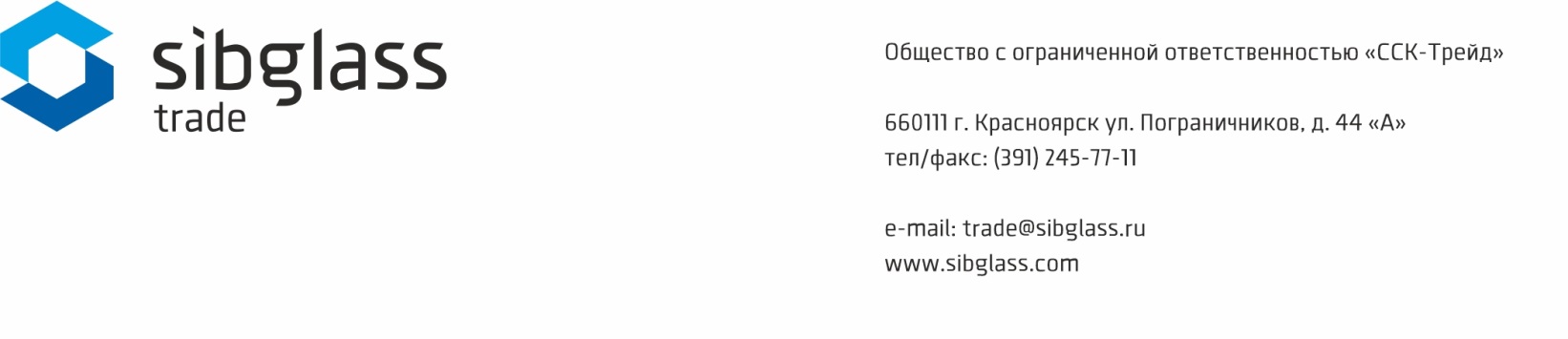 Форма заявки ООО «ССК-Трейд» действительна для всех региональных офисов компании в 11 городах.Укажите в свободной форме Вашу потребность в листовом стекле, комплектующих или расходных материалов для его переработки.Направьте заявку на удобный для Вас адрес регионального представительства Sibglass Trade в одном из городов:Абакан: poltarzhickij.ao@sibglass.ru, +7 983 169-55-09Барнаул: skachkov.sd@sibglass.ru, тел. +7 913 250-99-88Благовещенск: maltsev.gv@sibglass.ru, тел. +7 914 558-89-89Владивосток: pisarenko.ea@sibglass.ru, тел. +7 914 719-32-55, +7 914 706-92-00Иркутск: vasitovich.au@sibglass.ru, тел. +7 914 872-76-52Красноярск: trade@sibglass.ru, тел. +7 (391) 245-77-11Новокузнецк: eshina.sv@sibglass.ru, тел. +7 983 218-21-04Новосибирск: pechkov@sibglass.ru, тел. +7 913 908-33-44 Омск: zhuravlev.mg@sibglass.ru, тел. +7 913 972-87-47Хабаровск: shi@sibglass.ru, тел. +7 913 296-15-16Чита: mitchenko.sv@sibglass.ru, тел. +7 (3022) 355-477, моб. +7 914 543-30-74, +7 924 112-60-80